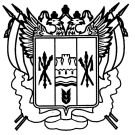 Российская ФедерацияЗаветинского районаРостовской областимуниципальное образование «Фоминское сельское поселение»Администрация Фоминского сельского поселенияПостановление№ 2004.03.2011                                                                                                               х.ФоминО создании комиссии по урегулированию конфликта интересов в Администрации Фоминского сельского поселения В соответствии со статьей 14.1 Федерального закона от 2 марта 2007 года № 25-ФЗ «О муниципальной службе в Российской Федерации», статьями 10 и 11 Федерального закона от 25 декабря 2008 года № 273-ФЗ «О противодействии коррупции», Указом Президента Российской Федерации от 01.07.2010 № 821 «О комиссиях по соблюдению требований к служебному поведению федеральных государственных служащих и урегулированию конфликта интересов» и на основании протеста прокуратуры Заветинского района от 28.02.2011 № 478, ПОСТАНОВЛЯЮ:1. Образовать комиссию по урегулированию конфликта интересов в Администрации Фоминского сельского поселения и сформировать состав комиссии согласно приложению 1.2. Утвердить Положение о комиссии по урегулированию конфликта интересов в Администрации Фоминского сельского поселения согласно приложению 2.3. Считать утратившим силу постановление Администрации Фоминского сельского поселения от 31.12.2010 № 121 «О создании комиссии по соблюдению требований к служебному поведению  муниципальных служащих и урегулированию конфликта интересов».	4. Постановление вступает в силу с момента его официального опубликования.	5. Контроль за исполнением  постановления оставляю за собой.Глава Фоминского сельского поселения                                 Л.Н.СавченкоПриложение 1к постановлению Администрации Фоминского сельского поселения от 04.03.2011 № 20СОСТАВкомиссии по урегулированию конфликта интересов в Администрации Фоминского сельского поселенияСпециалист 1 категории по общим вопросам                                                               Л.В.КучеренкоПриложение 2к постановлению Администрации Фоминского сельского поселения от 04.03.2011 № 20Положение о комиссии по урегулированию конфликта интересов в Администрации Фоминского сельского поселения1. Настоящим Положением определяется порядок работы Комиссии.2. Комиссия в своей деятельности руководствуется Конституцией Российской Федерации, федеральными конституционными законами, федеральными законами, актами Президента Российской Федерации и Правительства Российской Федерации, правовыми актами Ростовской области, правовыми актами органов местного самоуправления Фоминского сельского поселения, а также настоящим Положением.3. Основной задачей Комиссии является содействие Администрации Фоминского сельского поселения:а) в обеспечении соблюдения муниципальными служащими ограничений и запретов, требований о предотвращении или урегулировании конфликта интересов, а также требований к служебному поведению, определяемых Кодексом профессиональной этики муниципальных служащих  Администрации Фоминского сельского поселения;б) в осуществлении мер по предупреждению коррупции.4. Комиссия рассматривает вопросы, связанные с соблюдением требований к служебному поведению и (или) требований об урегулировании конфликта интересов на муниципальной службе, в отношении муниципальных служащих, замещающих должности муниципальной службы в Администрации Фоминского сельского поселения. Комиссия образуется нормативно-правовым актом Администрации Фоминского сельского поселения, в котором утверждается состав комиссии и порядок её работы.5. Число членов Комиссии, не замещающих должности муниципальной службы в Администрации Фоминского сельского поселения, должно составлять не менее одной четверти от общего числа членов Комиссии.6. Состав Комиссии формируется таким образом, чтобы исключить возможность возникновения конфликта интересов, который мог бы повлиять на принимаемые Комиссией решения.7. В состав Комиссии входят: председатель Комиссии (Глава Фоминского сельского поселения), заместитель председателя (ведущий специалист Администрации), секретарь (специалист Администрации, ответственный за работу по профилактике коррупционных и иных правонарушений), члены Комиссии ( депутаты Фоминского сельского поселения, представители организаций и образовательных учреждений, других организаций, приглашаемые Администрацией в качестве независимых экспертов - специалистов по вопросам, связанным с муниципальной службой, без указания персональных данных экспертов;) В отсутствии председателя Комиссии заседание ведёт заместитель председателя комиссии.  8. В заседаниях Комиссии с правом совещательного голоса участвуют:а) непосредственный руководитель муниципального служащего, в отношении которого Комиссией рассматривается вопрос о соблюдении требований к служебному поведению и (или) требований об урегулировании конфликта интересов, и определяемые председателем Комиссии два муниципальных служащих, замещающих в Администрации Фоминского сельского поселения должности муниципальной службы, аналогичные должности, замещаемой муниципальным служащим, в отношении которого Комиссией рассматривается этот вопрос;б) другие муниципальные служащие, замещающие должности муниципальной службы в Администрации Фоминского сельского поселения; специалисты, которые могут дать пояснения по вопросам муниципальной службы и вопросам, рассматриваемым Комиссией; должностные лица органов местного самоуправления Фоминского сельского поселения, представители заинтересованных организаций; представитель муниципального служащего, в отношении которого Комиссией рассматривается вопрос о соблюдении требований к служебному поведению и (или) требований об урегулировании конфликта интересов, - по решению председателя Комиссии, принимаемому в каждом конкретном случае отдельно не менее чем за три дня до дня заседания Комиссии на основании ходатайства муниципального служащего, в отношении которого Комиссией рассматривается этот вопрос, или любого члена Комиссии.9. Члены Комиссии участвуют в заседаниях Комиссии лично. В случае отсутствия члена Комиссии по уважительным причинам (болезнь, отпуск, командировка, иные случаи) в заседании Комиссии участвует лицо, его замещающее.10. Заседание Комиссии считается правомочным, если на нем присутствует не менее двух третей от общего числа членов Комиссии. Проведение заседаний с участием только членов Комиссии, замещающих должности муниципальной службы в Администрации Фоминского сельского поселения, недопустимо.11. При возникновении прямой или косвенной личной заинтересованности члена Комиссии, которая может привести к конфликту интересов при рассмотрении вопроса, включенного в повестку дня заседания Комиссии, он обязан до начала заседания заявить об этом. В таком случае соответствующий член Комиссии не принимает участия в рассмотрении указанного вопроса.12. Основаниями для проведения заседания Комиссии являются:а) представление главой Фоминского сельского поселения материалов проверки, свидетельствующих:о представлении муниципальным служащим недостоверных или неполных сведений о доходах, об имуществе и обязательствах имущественного характера своих супруги (супруга) и несовершеннолетних детей;о несоблюдении муниципальным служащим требований к служебному поведению и (или) требований об урегулировании конфликта интересов;б) поступившее в установленном порядке в Комиссию:обращение гражданина, замещавшего в  Администрации Фоминского сельского поселения должность муниципальной службы, включенную в перечень должностей, утвержденный нормативным правовым актом Российской Федерации, о даче согласия на замещение должности в коммерческой или некоммерческой организации либо на выполнение работы на условиях гражданско-правового договора в коммерческой или некоммерческой организации, если отдельные функции по муниципальному управлению этой организацией входили в его должностные (служебные) обязанности, до истечения двух лет со дня увольнения с муниципальной службы;заявление муниципального служащего о невозможности по объективным причинам представить сведения о доходах, об имуществе и обязательствах имущественного характера своих супруги (супруга) и несовершеннолетних детей;в) представление главы Фоминского сельского поселения или любого члена Комиссии, касающееся обеспечения соблюдения муниципальным служащим требований к служебному поведению и (или) требований об урегулировании конфликта интересов либо осуществления в Администрации Фоминского сельского поселения мер по предупреждению коррупции.13. Комиссия не рассматривает сообщения о преступлениях и административных правонарушениях, а также анонимные обращения, не проводит проверки по фактам нарушения служебной дисциплины.14. Председатель Комиссии при поступлении к нему в установленном порядке информации, содержащей основания для проведения заседания Комиссии:а) в 3-дневный срок назначает дату заседания Комиссии. При этом дата заседания Комиссии не может быть назначена позднее семи дней со дня поступления указанной информации;б) организует ознакомление муниципального служащего, в отношении которого Комиссией рассматривается вопрос о соблюдении требований к служебному поведению и (или) требований об урегулировании конфликта интересов, его представителя, членов Комиссии и других лиц, участвующих в заседании Комиссии, с поступившей в Комиссию информацией и с результатами ее проверки;в) рассматривает ходатайства о приглашении на заседание Комиссии лиц, указанных в подпункте "б" пункта 8 настоящего Положения, принимает решение об их удовлетворении (об отказе в удовлетворении) и о рассмотрении (об отказе в рассмотрении) в ходе заседания Комиссии дополнительных материалов.15. Заседание Комиссии проводится в присутствии муниципального служащего, в отношении которого рассматривается вопрос о соблюдении требований к служебному поведению и (или) требований об урегулировании конфликта интересов. При наличии письменной просьбы муниципального служащего о рассмотрении указанного вопроса без его участия заседание Комиссии проводится в его отсутствие. В случае неявки муниципального служащего или его представителя на заседание Комиссии при отсутствии письменной просьбы муниципального служащего о рассмотрении указанного вопроса без его участия рассмотрение вопроса откладывается. В случае вторичной неявки муниципального служащего или его представителя без уважительных причин Комиссия может принять решение о рассмотрении указанного вопроса в отсутствие муниципального служащего.16. На заседании Комиссии заслушиваются пояснения муниципального служащего (с его согласия) и иных лиц, рассматриваются материалы по существу предъявляемых муниципальному служащему претензий, а также дополнительные материалы.17. Члены Комиссии и лица, участвовавшие в ее заседании, не вправе разглашать сведения, ставшие им известными в ходе работы Комиссии.18. По итогам рассмотрения вопроса, указанного в абзаце втором подпункта "а" пункта 12 настоящего Положения, Комиссия принимает одно из следующих решений:а) установить, что сведения, представленные муниципальным служащим о доходах, об имуществе и обязательствах имущественного характера своих супруги (супруга) и несовершеннолетних детей, являются достоверными и полными;б) установить, что сведения, представленные муниципальным служащим о доходах, об имуществе и обязательствах имущественного характера своих супруги (супруга) и несовершеннолетних детей, являются недостоверными и (или) неполными. В этом случае Комиссия рекомендует Администрации Фоминского сельского поселения, являющейся юридическим лицом применить к муниципальному служащему конкретную меру ответственности.19. По итогам рассмотрения вопроса, указанного в абзаце третьем подпункта "а" пункта 12 настоящего Положения, Комиссия принимает одно из следующих решений:а) установить, что муниципальный служащий соблюдал требования к служебному поведению и (или) требования об урегулировании конфликта интересов;б) установить, что муниципальный служащий не соблюдал требования к служебному поведению и (или) требования об урегулировании конфликта интересов. В этом случае Комиссия рекомендует Администрации Фоминского сельского поселения, являющейся юридическим лицом указать муниципальному служащему на недопустимость нарушения требований к служебному поведению и (или) требований об урегулировании конфликта интересов либо применить к муниципальному  служащему конкретную меру ответственности.20. По итогам рассмотрения вопроса, указанного в абзаце втором подпункта "б" пункта 12 настоящего Положения, Комиссия принимает одно из следующих решений:а) дать гражданину согласие на замещение должности в коммерческой или некоммерческой организации либо на выполнение работы на условиях гражданско-правового договора в коммерческой или некоммерческой организации, если отдельные функции по муниципальному управлению этой организацией входили в его должностные (служебные) обязанности;б) отказать гражданину в замещении должности в коммерческой или некоммерческой организации либо в выполнении работы на условиях гражданско-правового договора в коммерческой или некоммерческой организации, если отдельные функции по муниципальному управлению этой организацией входили в его должностные (служебные) обязанности, и мотивировать свой отказ.21. По итогам рассмотрения вопроса, указанного в абзаце третьем подпункта "б" пункта 12 настоящего Положения, Комиссия принимает одно из следующих решений:а) признать, что причина непредставления муниципальным служащим сведений о доходах, об имуществе и обязательствах имущественного характера своих супруги (супруга) и несовершеннолетних детей является объективной и уважительной;б) признать, что причина непредставления муниципальным служащим сведений о доходах, об имуществе и обязательствах имущественного характера своих супруги (супруга) и несовершеннолетних детей не является уважительной. В этом случае Комиссия рекомендует муниципальному служащему принять меры по представлению указанных сведений;в) признать, что причина непредставления муниципальным служащим сведений о доходах, об имуществе и обязательствах имущественного характера своих супруги (супруга) и несовершеннолетних детей необъективна и является способом уклонения от представления указанных сведений. В этом случае Комиссия рекомендует Администрации Фоминского сельского поселения, являющейся юридическим лицом применить к муниципальному служащему конкретную меру ответственности.22. По итогам рассмотрения вопросов, предусмотренных подпунктами "а" и "б" пункта 12 настоящего Положения, при наличии к тому оснований Комиссия может принять иное, чем предусмотрено пунктами 18 - 21 настоящего Положения, решение. Основания и мотивы принятия такого решения должны быть отражены в протоколе заседания Комиссии.23. По итогам рассмотрения вопроса, предусмотренного подпунктом "в" пункта 12 настоящего Положения, Комиссия принимает соответствующее решение.24. Для исполнения решений Комиссии могут быть подготовлены проекты правовых актов Администрации Фоминского сельского поселения, являющейся юридическим лицом, которые в установленном порядке представляются на рассмотрение главы Администрации Фоминского сельского поселения.25. Решения Комиссии по вопросам, указанным в пункте 12 настоящего Положения, принимаются тайным голосованием (если Комиссия не примет иное решение) простым большинством голосов присутствующих на заседании членов Комиссии.26. Решения Комиссии оформляются протоколами, которые подписывают члены Комиссии, принимавшие участие в ее заседании.27. В протоколе заседания Комиссии указываются:а) дата заседания Комиссии, фамилии, имена, отчества членов Комиссии и других лиц, присутствующих на заседании;б) формулировка каждого из рассматриваемых на заседании Комиссии вопросов с указанием фамилии, имени, отчества, должности муниципального служащего, в отношении которого рассматривается вопрос о соблюдении требований к служебному поведению и (или) требований об урегулировании конфликта интересов;в) предъявляемые к муниципальному служащему претензии, материалы, на которых они основываются;г) содержание пояснений муниципального служащего и других лиц по существу предъявляемых претензий;д) фамилии, имена, отчества выступивших на заседании лиц и краткое изложение их выступлений;е) источник информации, содержащей основания для проведения заседания Комиссии, дата поступления информации в администрацию Фоминского сельского поселения;ж) другие сведения;з) результаты голосования;и) решение и обоснование его принятия.28. Член Комиссии, несогласный с ее решением, вправе в письменной форме изложить свое мнение, которое подлежит обязательному приобщению к протоколу заседания Комиссии и с которым должен быть ознакомлен муниципальный служащий.29. Копии протокола заседания Комиссии в 3-дневный срок со дня заседания направляются Администрации Фоминского сельского поселения являющейся юридическим лицом), полностью или в виде выписок из него – муниципальному служащему, а также по решению Комиссии - иным заинтересованным лицам.30. Администрация Фоминского сельского поселения, являющаяся юридическим лицом обязана рассмотреть протокол заседания Комиссии и вправе учесть в пределах своей компетенции содержащиеся в нем рекомендации при принятии решения о применении к муниципальному служащему мер ответственности, предусмотренных нормативными правовыми актами органов местного самоуправления муниципального образования Фоминское сельское поселение, а также по иным вопросам организации противодействия коррупции. О рассмотрении рекомендаций Комиссии и принятом решении Администрация Фоминского сельского поселения, являющаяся юридическим лицом в письменной форме уведомляет Комиссию в месячный срок со дня поступления к ней протокола заседания Комиссии. Постановление Администрации Фоминского сельского поселения, являющейся юридическим лицом оглашается на ближайшем заседании Комиссии и принимается к сведению без обсуждения.31. В случае установления Комиссией признаков дисциплинарного проступка в действиях (бездействии) муниципального служащего информация об этом представляется Администрации Фоминского сельского поселения, являющейся юридическим лицом для решения вопроса о применении к муниципальному служащему мер ответственности, предусмотренных нормативными правовыми актами органов местного самоуправления муниципального образования Фоминское сельское поселение.32. В случае установления Комиссией факта совершения муниципальным служащим действия (факта бездействия), содержащего признаки административного правонарушения или состава преступления, председатель Комиссии обязан передать информацию о совершении указанного действия (бездействии) и подтверждающие такой факт документы в правоприменительные органы в 3-дневный срок, а при необходимости - немедленно.33. Копия протокола заседания Комиссии или выписка из него приобщается к личному делу муниципального служащего, в отношении которого рассмотрен вопрос о соблюдении требований к служебному поведению и (или) требований об урегулировании конфликта интересов.34. Организационно-техническое и документационное обеспечение деятельности Комиссии, а также информирование членов Комиссии о вопросах, включенных в повестку дня, о дате, времени и месте проведения заседания, ознакомление членов Комиссии с материалами, представляемыми для обсуждения на заседании Комиссии, осуществляются Администрацией Фоминского сельского поселения.Специалист 1 категории по общим вопросам                                                               Л.В.КучеренкоПредседатель комиссии:Л.Н.Савченко-– Глава Фоминского сельского поселенияЗаместитель председателя комиссии:А.Н.Щербаков-– ведущий специалист по вопросам муниципального  хозяйстваСекретарь комиссии Л.В. Кучеренко-– специалист 1 категории по общим вопросам.Члены комиссии:Т.М.Киричкова-– ведущий специалист по бухгалтерскому учету сектора экономики и финансов;Н.В.Жолобов - специалист первой категории по ворсам имущественных и земельных отношений С.А.Беркова - депутат Фоминского сельского поселенияЕ.А.Павленко - депутат Заветинского районного собрания депутатов